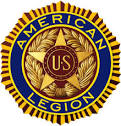 Corey E. Garver American Legion Post 202MUG Club Rules and Benifits Each member gets their own personalized or House glass mug. Mugs hold 19.5oz of liquid gold  Mugs will hang at the bar, ready for use by only the person who owns itMug fills cost the same as a 16oz pint of the same    Cost to subscribe is $60 per year  $35 for custom mug**First mug fill is included in membership price Optional new mugs available each year for an additional $35  Special Mug Club specials/discounts throughout the yearMugger Mondays, 10% discount on pizzaWe host an annual appreciation and membership renewal party where we treat members todinner and a complimentary first round of beers (included in price) Membership is restricted to members of Post 202 over the age of 21 and in good standing. Exclusive ordering and taste testing of new spirits* Seasonal Mug Club socials ** Members can purchase custom mugs or use our House Mugs. *  When a new flavor is offered by vendors, Mug Club members get first taste and deceide if the Post should carry the item. Limitations may apply. Mugs are ordered 9 at a time from Accolades 